ANEXOSANEXO I – TERMO DE COMPROMISSO DE ENTREGA DE DIPLOMAANEXO II – REQUERIMENTO DE MATRÍCULAANEXO III – REQUERIMENTO DE TRANCAMENTO DO SEMESTREANEXO IV - REQUERIMENTO PARA SOLICITAÇÃO DE MATRÍCULA EM DISCIPLINA ISOLADA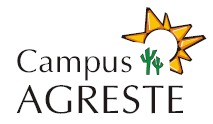 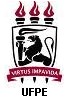 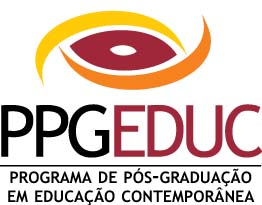 UNIVERSIDADE FEDERAL DE PERNAMBUCOCENTRO ACADÊMICO DO AGRESTEPROGRAMA DE PÓS-GRADUAÇÃO EM EDUCAÇÃO CONTEMPORÂNEACURSO DE MESTRADOANEXO ITERMO DE COMPROMISSO DE ENTREGA DE DIPLOMAEu, ___________________________________________________________________________, CPF nº. ____________________, encaminho cópia da solicitação de diploma do curso de graduação em _______________________________________________ e comprometo-me a, no prazo máximo de 24 meses a contar da data da matrícula o primeiro semestre do ano em que ingressei nesse curso de mestrado ou tão logo o mesmo seja liberado, enviar uma cópia devidamente autenticada do mesmo a este Programa de Pós-Graduação em Educação Contemporânea.______________________, ______ de _______________ de _______.________________________________________________Assinatura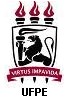 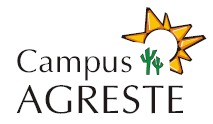 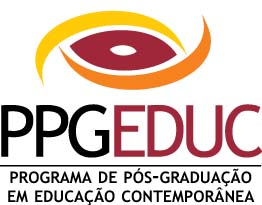 PROGRAMA DE PÓS-GRADUAÇÃO EM EDUCAÇÃO CONTEMPORÂNEACURSO DE MESTRADOANEXO II   REQUERIMENTO DE MATRÍCULA   ____ SEMESTRE DE ________DISCIPLINAS A CURSAR NO ___ SEMESTRE DE _______:Caruaru, ______ de ______________________de _______         ___________________________________________________                                                                                               Assinatura do(a) mestrando(a) Ciente,_________________________________ (obrigatório)                Assinatura do(a) orientador(a)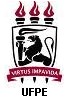 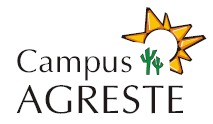 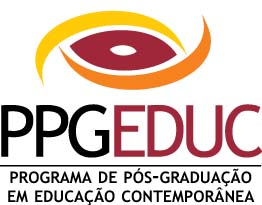 PROGRAMA DE PÓS-GRADUAÇÃO EM EDUCAÇÃO CONTEMPORÂNEACURSO DE MESTRADOANEXO IIIREQUERIMENTO DE TRANCAMENTO DE MATRÍCULAIlmo(a). Sr(a).Coordenador(a) do Programa de Pós-Graduação em Educação Contemporânea da UFPE-CAANome do(a) coordenador(a): ______________________________________________Eu, _______________________________________________________________________________________________________________________________________________, aluno(a) regularmente vinculado(a) ao Curso de Mestrado deste Programa de Pós-Graduação em Educação Contemporânea, orientado(a) pelo(a) professor(a) ___________________________________ _________________________________________________, venho requerer o trancamento de curso por _________________ meses, pelos motivos expostos a seguir: ________________________________________________________________________________________________________________________________________________________________________________________________________________________________________________________________________________________________________________________________________Caruaru, _____ de ______________ de ________ Ciente,                              _______________________________________ (obrigatório)Assinatura do(a) orientador(a)---------------------------------------------------------------------------------------------------------------------Resultado da solicitação: (   ) Deferido   (   ) IndeferidoCaruaru, _____ de __________________ de ________________________________________________________Assinatura da Coordenação do PPGEduC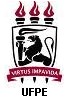 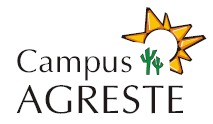 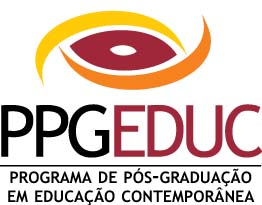 PROGRAMA DE PÓS-GRADUAÇÃO EM EDUCAÇÃO CONTEMPORÂNEACURSO DE MESTRADOANEXO IVREQUERIMENTO PARA SOLICITAÇÃO DE MATRÍCULA EM DISCIPLINA ISOLADA(Apenas para alunos de outros Programas de Pós-graduação)À Coordenação do Programa de Pós-Graduação em Educação Contemporânea – Campus Agreste.Aluno (a) do Programa de Pós-Graduação em _______________________________________________________________________________________________________________ da _______________________________________________________________________, regularmente matriculado, conforme declaração em anexo, vem requerer matrícula na(s) disciplina(s) abaixo relacionada(s), ofertadas no ____ semestre de ________ :Nestes termos, pede deferimento.Caruaru, __  de _____ de _____.                         _________________________________							Assinatura do Requerente____________________________________________________________Assinatura e carimbo da Coordenação do Programa ao qual está vinculado(a)-----------------------------------------------------------------------------------------------------------Resultado da solicitação: (   ) Deferido   (   ) Indeferido         Data: ____/____/_______Aluno(a): Aluno(a): Aluno(a): Estado civil:Estado civil:Estado civil:Estado civil:Estado civil:Estado civil:CPF:RG:RG:RG:Expedição:Expedição:Expedição:Expedição:Expedição:Expedição:Órgão:Órgão:Endereço (Rua):Endereço (Rua):Endereço (Rua):Endereço (Rua):Bairro:Bairro:Bairro:Bairro:Bairro:Cidade:Cidade:UF:UF:CEP:CEP:CEP:CEP:CEP:Telefones:Telefones:Telefones:(DDD-Número-Operadora):(DDD-Número-Operadora):(DDD-Número-Operadora):Email:Email:Email:Linha de Pesquisa:Linha de Pesquisa:Linha de Pesquisa:Linha de Pesquisa:(    ) Educação, Estado e Diversidade           (    ) Formação de Professores e Processos de Ensino e Aprendizagem(    ) Educação, Estado e Diversidade           (    ) Formação de Professores e Processos de Ensino e Aprendizagem(    ) Educação, Estado e Diversidade           (    ) Formação de Professores e Processos de Ensino e Aprendizagem(    ) Educação, Estado e Diversidade           (    ) Formação de Professores e Processos de Ensino e Aprendizagem(    ) Educação, Estado e Diversidade           (    ) Formação de Professores e Processos de Ensino e Aprendizagem(    ) Educação, Estado e Diversidade           (    ) Formação de Professores e Processos de Ensino e Aprendizagem(    ) Educação, Estado e Diversidade           (    ) Formação de Professores e Processos de Ensino e Aprendizagem(    ) Educação, Estado e Diversidade           (    ) Formação de Professores e Processos de Ensino e Aprendizagem(    ) Educação, Estado e Diversidade           (    ) Formação de Professores e Processos de Ensino e Aprendizagem(    ) Educação, Estado e Diversidade           (    ) Formação de Professores e Processos de Ensino e Aprendizagem(    ) Educação, Estado e Diversidade           (    ) Formação de Professores e Processos de Ensino e Aprendizagem(    ) Educação, Estado e Diversidade           (    ) Formação de Professores e Processos de Ensino e Aprendizagem(    ) Educação, Estado e Diversidade           (    ) Formação de Professores e Processos de Ensino e Aprendizagem(    ) Educação, Estado e Diversidade           (    ) Formação de Professores e Processos de Ensino e Aprendizagem(    ) Educação, Estado e Diversidade           (    ) Formação de Professores e Processos de Ensino e Aprendizagem(    ) Educação, Estado e Diversidade           (    ) Formação de Professores e Processos de Ensino e Aprendizagem(    ) Educação, Estado e Diversidade           (    ) Formação de Professores e Processos de Ensino e Aprendizagem(    ) Educação, Estado e Diversidade           (    ) Formação de Professores e Processos de Ensino e Aprendizagem(    ) Educação, Estado e Diversidade           (    ) Formação de Professores e Processos de Ensino e Aprendizagem(    ) Educação, Estado e Diversidade           (    ) Formação de Professores e Processos de Ensino e Aprendizagem(    ) Educação, Estado e Diversidade           (    ) Formação de Professores e Processos de Ensino e Aprendizagem(    ) Educação, Estado e Diversidade           (    ) Formação de Professores e Processos de Ensino e Aprendizagem(    ) Educação, Estado e Diversidade           (    ) Formação de Professores e Processos de Ensino e Aprendizagem(    ) Educação, Estado e Diversidade           (    ) Formação de Professores e Processos de Ensino e Aprendizagem(    ) Educação, Estado e Diversidade           (    ) Formação de Professores e Processos de Ensino e Aprendizagem(    ) Educação, Estado e Diversidade           (    ) Formação de Professores e Processos de Ensino e Aprendizagem(    ) Educação, Estado e Diversidade           (    ) Formação de Professores e Processos de Ensino e Aprendizagem(    ) Educação, Estado e Diversidade           (    ) Formação de Professores e Processos de Ensino e Aprendizagem(    ) Educação, Estado e Diversidade           (    ) Formação de Professores e Processos de Ensino e Aprendizagem(    ) Educação, Estado e Diversidade           (    ) Formação de Professores e Processos de Ensino e Aprendizagem(    ) Educação, Estado e Diversidade           (    ) Formação de Professores e Processos de Ensino e Aprendizagem(    ) Educação, Estado e Diversidade           (    ) Formação de Professores e Processos de Ensino e Aprendizagem(    ) Educação, Estado e Diversidade           (    ) Formação de Professores e Processos de Ensino e Aprendizagem(    ) Educação, Estado e Diversidade           (    ) Formação de Professores e Processos de Ensino e Aprendizagem(    ) Educação, Estado e Diversidade           (    ) Formação de Professores e Processos de Ensino e AprendizagemOrientador:Orientador:Orientador:Orientador:Situação acadêmica: Situação acadêmica: Situação acadêmica: Situação acadêmica:   cursando disciplina  cursando disciplina  cursando disciplina  cursando disciplina  cursando disciplina  cursando disciplina  cursando disciplina  cursando disciplina  cursando disciplina  cursando disciplina  cursando disciplina  cursando disciplina  cursando disciplina  cursando disciplina  cursando disciplina  cursando disciplina  cursando disciplina cursando disciplina e escrevendo dissertação/tese   cursando disciplina e escrevendo dissertação/tese   cursando disciplina e escrevendo dissertação/tese   cursando disciplina e escrevendo dissertação/tese   cursando disciplina e escrevendo dissertação/tese   cursando disciplina e escrevendo dissertação/tese   cursando disciplina e escrevendo dissertação/tese   cursando disciplina e escrevendo dissertação/tese   cursando disciplina e escrevendo dissertação/tese   cursando disciplina e escrevendo dissertação/tese   cursando disciplina e escrevendo dissertação/tese   cursando disciplina e escrevendo dissertação/tese   cursando disciplina e escrevendo dissertação/tese   cursando disciplina e escrevendo dissertação/tese   cursando disciplina e escrevendo dissertação/tese   cursando disciplina e escrevendo dissertação/tese   cursando disciplina e escrevendo dissertação/tese   cursando disciplina e escrevendo dissertação/tese    escrevendo dissertação/tese  escrevendo dissertação/tese  escrevendo dissertação/tese  escrevendo dissertação/tese  escrevendo dissertação/tese  escrevendo dissertação/tese  escrevendo dissertação/tese  escrevendo dissertação/tese  escrevendo dissertação/tese  escrevendo dissertação/tese  escrevendo dissertação/tese  escrevendo dissertação/tese  escrevendo dissertação/tese  escrevendo dissertação/tese  escrevendo dissertação/tese  escrevendo dissertação/tese  escrevendo dissertação/tese  trancamento  trancamento  trancamento  trancamento  trancamento  trancamento  trancamento  trancamento  trancamento  trancamento  trancamento  trancamento  trancamento  trancamento  trancamento  trancamento  trancamento  trancamentoBolsista:Bolsista:Bolsista:Bolsista:  SIM  SIM  SIM NÃO NÃO NÃO NÃO NÃO NÃO NÃO NÃO NÃO NÃO NÃO NÃO NÃO NÃO NÃO NÃO NÃO NÃO NÃO NÃO NÃO NÃO NÃO NÃO NÃO NÃO NÃO NÃO NÃO NÃO NÃO NÃOTipo de Bolsa: Tipo de Bolsa: Tipo de Bolsa: Tipo de Bolsa:  CAPES CAPES CAPES CAPES CAPES CAPES FACEPE FACEPE FACEPE FACEPE FACEPE FACEPE FACEPE PROPESQ PROPESQ PROPESQ PROPESQ PROPESQ PROPESQ PROPESQ PROPESQ PROPESQ PROPESQ PROPESQ PROPESQ OUTRA:   OUTRA:   OUTRA:   OUTRA:  Início Bolsa (mm/aaaa):Início Bolsa (mm/aaaa):Início Bolsa (mm/aaaa):Início Bolsa (mm/aaaa):Início Bolsa (mm/aaaa):Término Bolsa (mm/aaaa):Término Bolsa (mm/aaaa):Término Bolsa (mm/aaaa):Término Bolsa (mm/aaaa):Término Bolsa (mm/aaaa):Término Bolsa (mm/aaaa):Término Bolsa (mm/aaaa):Término Bolsa (mm/aaaa):Término Bolsa (mm/aaaa):Término Bolsa (mm/aaaa):Término Bolsa (mm/aaaa):Vínculo Empregatício: Vínculo Empregatício: Vínculo Empregatício: Vínculo Empregatício:   sem vínculo  sem vínculo  sem vínculo  sem vínculo  sem vínculo com vínculo  com vínculo  com vínculo  com vínculo  com vínculo  com vínculo  vínculo suspenso vínculo suspenso vínculo suspenso vínculo suspenso vínculo suspenso vínculo suspenso vínculo suspenso vínculo suspenso vínculo suspenso vínculo suspenso vínculo suspenso autônomo autônomo autônomo autônomo autônomo autônomo outro: outro: outro: outro:Instituição do vínculo: Instituição do vínculo: Instituição do vínculo: Instituição do vínculo:   Ensino e Pesquisa  Ensino e Pesquisa  Ensino e Pesquisa  Ensino e Pesquisa  Ensino e Pesquisa  Ensino e Pesquisa  Ensino e Pesquisa  Ensino e Pesquisa  Ensino e Pesquisa Empresa Pública ou Estatal Empresa Pública ou Estatal Empresa Pública ou Estatal Empresa Pública ou Estatal Empresa Pública ou Estatal Empresa Pública ou Estatal Empresa Pública ou Estatal Empresa Pública ou Estatal Empresa Pública ou Estatal Empresa Pública ou Estatal Empresa Pública ou Estatal Empresa Pública ou Estatal Empresa Pública ou Estatal Empresa Privada Empresa Privada Empresa Privada Empresa Privada Empresa Privada Empresa Privada Empresa Privada Empresa Privada outro: outro: outro: outro:Nome Instituição:Nome Instituição:Nome Instituição:Nome Instituição:Cargo Ocupado:Cargo Ocupado:Cargo Ocupado:Cargo Ocupado:Carga Horária:Carga Horária:Carga Horária:Carga Horária:Data de Admissão:Data de Admissão:Data de Admissão:Data de Admissão:Data de Admissão:Data de Admissão:Data de Admissão:Data de Admissão:Data de Admissão:Data de Admissão:Data de Admissão:Data de Admissão:Código da disciplinaNome da disciplinaCréditosAssinatura do(a) mestrando(a)NOME:NOME:NOME:CPF: RG: Data Nascimento:Telefones:Telefones:Telefones:E-mail:E-mail:E-mail:CÓDIGOCOMPONENTE CURRICULARNº DECRÉDITOS